AKTIVÉR ET BRANDTRYK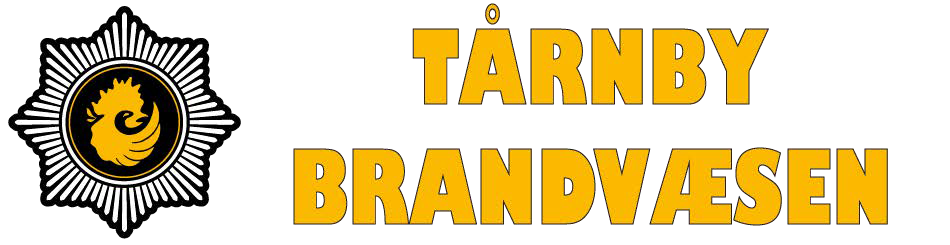 RED PERSONER I FARE, hvis det er forsvarligtRING 1-1-2 OG OPLYS:Hvad der er sket Hvor det er sketGIV BESKED TIL DET ØVRIGE PERSONALE SØRG FOR AT SIKRE BEBOEREPersoner i fare evakueres til sikkert områdeAlle døre lukkes men låses ikkeBeboere, der ikke er i fare, forbliver i deres boligSLUK BRANDEN, hvis det er forsvarligtTAG IMOD BRANDVÆSENET OG OPLYS:Er der personer i bygningen? Hvor?Hvor brænder det?Hvad brænder?Hvor er adgangsvejene?Brand- og evakueringsinstruks for plejeinstitutioner med ABA-anlæg